Publicado en Córdoba el 17/01/2019 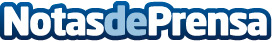 Una sentencia devuelve a una empresa de Cabra casi 10.000 euros en comisiones bancarias desde el año 2004Un Juzgado de la provincia de Córdoba, en concreto de Cabra, condena a Unicaja a devolver más de 9.000 euros cobrados desde hace más de 15 años a una empresa del sector del congelado en una sentencia del mes de diciembre que ya es firme al no haber sido recurrida por la entidad. Aunque se trataba de pequeñas cantidades consideradas aisladamente, al reclamarse todas juntas suponen un importante resultado. Según el letrado que ha llevado el procedimiento, menos del 1% de los usuarios reclaman judicialmenteDatos de contacto:Rafael López MontesNota de prensa publicada en: https://www.notasdeprensa.es/una-sentencia-devuelve-a-una-empresa-de-cabra Categorias: Derecho Finanzas Andalucia http://www.notasdeprensa.es